РЕЗУЛЬТАТЫ (РЕЙТИНГ)УЧАСТНИКОВ II(муниципального ) этапа  Всероссийской олимпиады школьниковпо _____экологии____________(учебный предмет)В Карачаево-Черкесской Республике в 2017-2018 учебном году в  МБОУ «Гимназия № 19» г. Черкесска7класс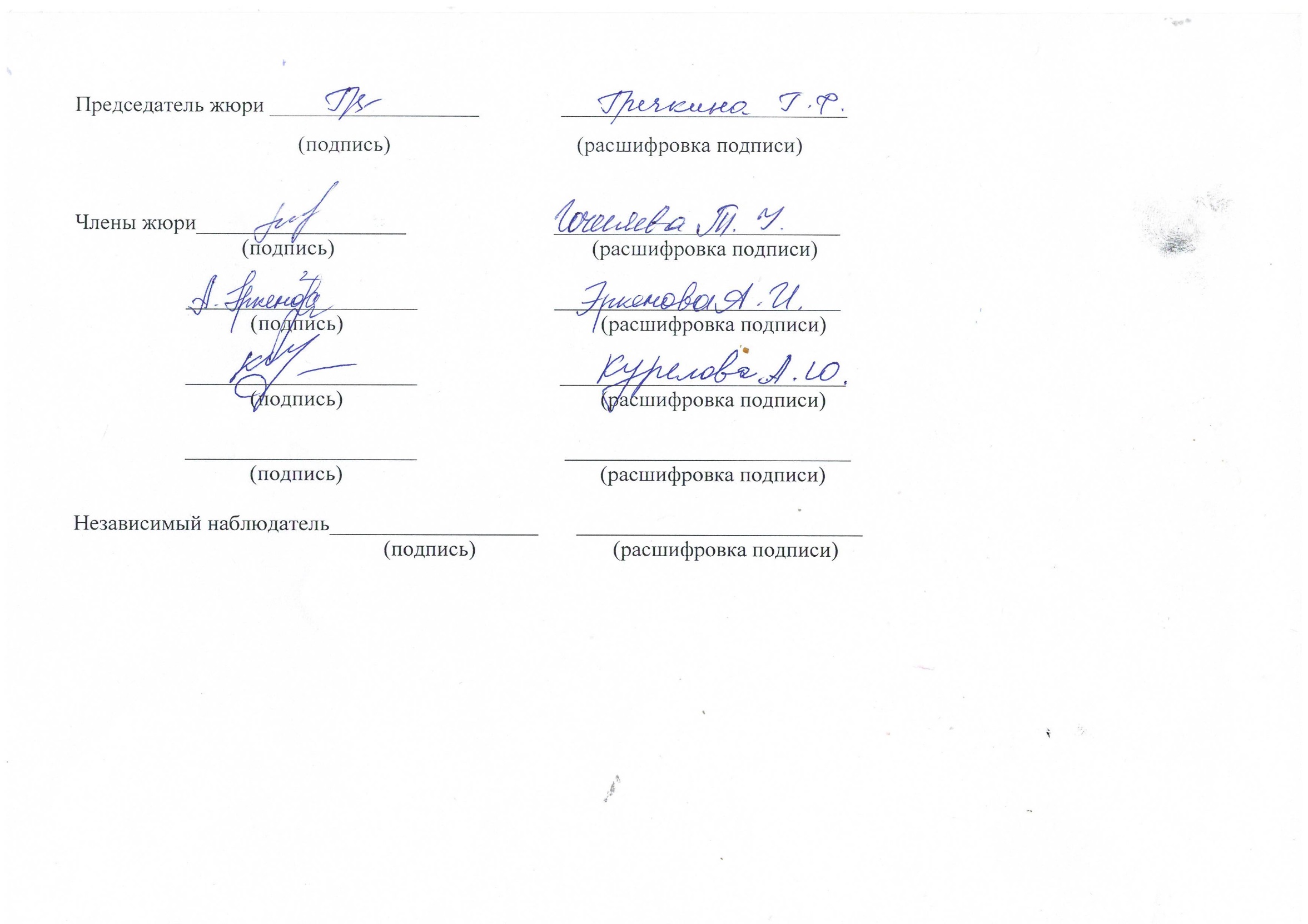 РЕЗУЛЬТАТЫ (РЕЙТИНГ)УЧАСТНИКОВ II(муниципального ) этапа  Всероссийской олимпиады школьниковпо _____экологии____________(учебный предмет)В Карачаево-Черкесской Республике в 2017-2018 учебном году в  МБОУ «Гимназия № 19» г. Черкесска8классРЕЗУЛЬТАТЫ (РЕЙТИНГ)УЧАСТНИКОВ II(муниципального ) этапа  Всероссийской олимпиады школьниковпо _____экологии____________(учебный предмет)В Карачаево-Черкесской Республике в 2017-2018 учебном году в  МБОУ «Гимназия № 19» г. Черкесска9 классРЕЗУЛЬТАТЫ (РЕЙТИНГ)УЧАСТНИКОВ II(муниципального ) этапа  Всероссийской олимпиады школьниковпо _____экологии(учебный предмет)В Карачаево-Черкесской Республике в 2017-2018 учебном году в  МБОУ «Гимназия № 19» г. Черкесска10 классРЕЗУЛЬТАТЫ (РЕЙТИНГ)УЧАСТНИКОВ II(муниципального ) этапа  Всероссийской олимпиады школьниковпо _____экологии____________(учебный предмет)В Карачаево-Черкесской Республике в 2017-2018 учебном году в  МБОУ «Гимназия № 19» г. Черкесска11 класс№ п/пФ.И.О. участникаШколаклассКоличество балловКоличество балловЗанятое место (рейтинг)Статус (победителя/призера/участника)№ п/пФ.И.О. участникаШколаклассМаксимально возможное Фактически набранное участникомЗанятое место (рейтинг)Статус (победителя/призера/участника)1Джашакуев Аслан КазимовичМКОУ «Гимназия № 5»750221менее 50%участник2Астежева Амина АльбертовнаМБОУ «ЦО №11»750142участник3Черноволов Михаил ДенисовичМКОУ «СОШ № 8»75053участник№ п/пФ.И.О. участникаШколаклассКоличество балловКоличество балловЗанятое место (рейтинг)Статус (победителя/призера/участника)№ п/пФ.И.О. участникаШколаклассМаксимально возможноеФактически набранное участникомЗанятое место (рейтинг)Статус (победителя/призера/участника)1Дачевская Ольга АлександровнаМБОУ «Гимназия № 19»850181менее 50%участник2Шимкина Алина НиколаевнаМКОУ «СОШ № 8»850172участник3Барануков Дамир АмировичМБОУ «ЦО №11»850163участник4Ерижева Дана РуслановнаМКОУ «Гимназия № 5»850104участник№ п/пФ.И.О. участникаШколаклассКоличество балловКоличество балловЗанятое место (рейтинг)Статус (победителя/призера/участника)№ п/пФ.И.О. участникаШколаклассМаксимально возможное Фактически набранное участникомЗанятое место (рейтинг)Статус (победителя/призера/участника)Воробьев Сальби МурзабековичМКОУ «Гимназия № 9»942301ПобедительПереверзев Евгений СергеевичМКОУ «Гимназия № 5»942232ПризёрДжантемирова Алина АльбертовнаМКОУ «Лицей № 15»942213ПризёрДжанкезова Амина УмаровнаМБОУ «Гимназия № 18»942213ПризёрХабаров Максим АлександровичМБОУ «Гимназия № 19»942213ПризёрЕремеева Софья ВалерьевнаМКОУ «Лицей № 15»942194Менее 50%участникДрепак Ангелина МахмудовнаМКОУ «СОШ № 2»942185участникУртенова Диана БашировнаМБОУ «ЦО №11»942136участникЕпифанов Дмитрий АртемовичМКОУ «СОШ № 8»942137участникАджиев Замир ЗаудиновичМБОУ «Гимназия № 16-детский сад»942128участникБогатырева Алима РобертовнаМКОУ «Гимназия № 13»94211,59участникДиченко Олег АндреевичМКОУ «Гимназия № 17»9421010участникСеменова Виктория АлександровнаМКОУ «СОШ № 6»942811участник№ п/пФ.И.О. участникаШколаклассКоличество балловКоличество балловЗанятое место (рейтинг)Статус (победителя/призера/участника)№ п/пФ.И.О. участникаШколаклассМаксимально возможное Фактически набранное участникомЗанятое место (рейтинг)Статус (победителя/призера/участника)1Китеров Роман АлексеевичМКОУ «СОШ № 6»1052271Победитель2Клёва Виктор ГеннадьевичМКОУ «СОШ №2»1052262Призёр3Брантова Бэлла БислановнаМБОУ «Центр образования № 11»1052262Призёр4Подгурская Марина ВадимовнаМБОУ «Гимназия № 19»1052203менее 50 %участник5Байчоров Айвар ТимуровичМКОУ «Гимназия № 5»1052194участник6Абреков Эмиль АрсеновичМКОУ «Гимназия № 9»1052194участник7Мальцев Александр АндреевичМБОУ «Гимназия № 18»1052185участник8Мижаев Рамазан АртуровичМКОУ «Лицей №15»1052176участник9Колесникова Елизавета ИгоревнаМКОУ «СОШ № 8»1052147участник10Катчиев Абубакир КазимовичМКОУ «Гимназия №13»1052128участник11Лайпанов Амин АнзоровичМБОУ «Гимназия № 16-детский сад»1052128участник12Койчуев Ислам МуратовичМКОУ «Гимназия № 17»1052128участник№ п/пФ.И.О. участникаШколаклассКоличество балловКоличество балловЗанятое место (рейтинг)Статус (победителя/призера/участника)№ п/пФ.И.О. участникаШколаклассМаксимально возможное Фактически набранное участникомЗанятое место (рейтинг)Статус (победителя/призера/участника)1Сариева Алина АлиевнаМКОУ «Гимназия №13»1152291Победитель2Копсергенов Исмаил ДаутовичМКОУ «СОШ №2»1152282призёр3Фурса Анна АлександровнаМБОУ «Гимназия № 16-детский сад»1152263призёр4Хубиева Аида ЭльбрусовнаМКОУ «Гимназия № 5»1152263призёр5Болатчиева Аминат ВладимировнаМКОУ «Гимназия № 9»1152263призёр6Хорольская Ксения АлександровнаМБОУ «Гимназия № 19»1152234менее 50%участник7Крицкая Елизавета ПавловнаМБОУ «Центр образования № 11»1152205участник8Михеева Арина ВалентиновнаМКОУ «СОШ № 6»1152186участник9Тамова Светлана ТимуровнаМКОУ «СОШ № 8»1152147участник